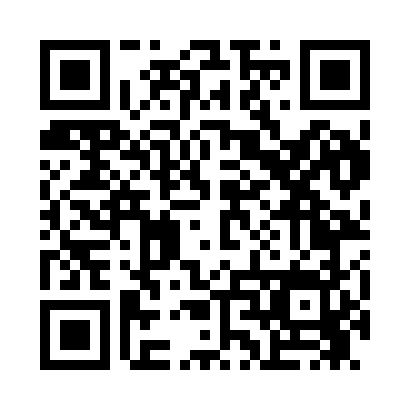 Prayer times for East Canaan, Connecticut, USAMon 1 Jul 2024 - Wed 31 Jul 2024High Latitude Method: Angle Based RulePrayer Calculation Method: Islamic Society of North AmericaAsar Calculation Method: ShafiPrayer times provided by https://www.salahtimes.comDateDayFajrSunriseDhuhrAsrMaghribIsha1Mon3:395:2212:575:008:3310:152Tue3:395:2212:575:008:3210:153Wed3:405:2312:585:008:3210:154Thu3:415:2312:585:008:3210:145Fri3:425:2412:585:008:3210:146Sat3:435:2512:585:008:3110:137Sun3:445:2512:585:008:3110:128Mon3:455:2612:585:008:3010:129Tue3:465:2712:595:008:3010:1110Wed3:475:2712:595:008:3010:1011Thu3:485:2812:595:008:2910:0912Fri3:495:2912:595:008:2910:0813Sat3:505:3012:595:008:2810:0714Sun3:515:3112:595:008:2710:0615Mon3:535:3112:595:008:2710:0516Tue3:545:3212:595:008:2610:0417Wed3:555:3312:595:008:2510:0318Thu3:565:3412:595:008:2510:0219Fri3:585:351:005:008:2410:0120Sat3:595:361:004:598:2310:0021Sun4:005:371:004:598:229:5822Mon4:025:371:004:598:219:5723Tue4:035:381:004:598:209:5624Wed4:045:391:004:588:209:5425Thu4:065:401:004:588:199:5326Fri4:075:411:004:588:189:5227Sat4:085:421:004:588:179:5028Sun4:105:431:004:578:169:4929Mon4:115:441:004:578:159:4730Tue4:135:451:004:578:139:4631Wed4:145:461:004:568:129:44